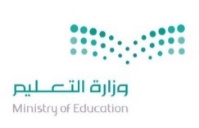 المرحلة الدراسية:       الابتدائية                                                                                                (تعليم عام)المرحلة الدراسية:       الابتدائية                                                                                                (تعليم عام)المرحلة الدراسية:       الابتدائية                                                                                                (تعليم عام)المرحلة الدراسية:       الابتدائية                                                                                                (تعليم عام)المرحلة الدراسية:       الابتدائية                                                                                                (تعليم عام)المرحلة الدراسية:       الابتدائية                                                                                                (تعليم عام)المرحلة الدراسية:       الابتدائية                                                                                                (تعليم عام)المرحلة الدراسية:       الابتدائية                                                                                                (تعليم عام)المرحلة الدراسية:       الابتدائية                                                                                                (تعليم عام)المرحلة الدراسية:       الابتدائية                                                                                                (تعليم عام)الصف:  الخامسالصف:  الخامسالصف:  الخامسالصف:  الخامسالمادة: رياضياتالمادة: رياضياتالمادة: رياضياتالمادة: رياضياتالمادة: رياضياتالمادة: رياضياتمالفصل الدراسي الأولالفصل الدراسي الأولالفصل الدراسي الأولالفصل الدراسي الثانيالفصل الدراسي الثانيالفصل الدراسي الثانيالفصل الدراسي الثالثالفصل الدراسي الثالثالفصل الدراسي الثالثمالوحدةالدرسعدد الحصصالوحدةالدرسعدد الحصصالوحدةالدرسعدد الحصص1القيمة المنزليةالتهيئة1استعمال العبارات الجبرية  والمعادلاتالتهيئة1جمع الكسور وطرحهاالتهيئة11القيمة المنزليةالقيمة المنزلية ضمن البلايين2استعمال العبارات الجبرية  والمعادلاتعبارات الجمع والطرح الجبرية1جمع الكسور وطرحهااستكشاف جمع الكسور المتشابهة11القيمة المنزليةالمقارنة بين الأعداد1استعمال العبارات الجبرية  والمعادلاتخطة حل المسألة  (حل مسألة أبسط)2جمع الكسور وطرحهاجمع الكسور المتشابهة11القيمة المنزليةاستكشاف الكسور الاعتيادية والكسور العشرية1استعمال العبارات الجبرية  والمعادلاتعبارات الضرب والقسمة الجبرية1جمع الكسور وطرحهااستكشاف طرح الكسور المتشابهة11القيمة المنزليةتمثيل الكسور العشرية1استعمال العبارات الجبرية  والمعادلاتاستقصاء حل المسألة2جمع الكسور وطرحهاطرح الكسور المتشابهة11القيمة المنزليةالقيمة المنزلية ضمن أجزاء الألف1استعمال العبارات الجبرية  والمعادلاتاختبار منتصف الفصل1جمع الكسور وطرحهااستكشاف جمع الكسور غير المتشابهة11القيمة المنزليةاختبار منتصف الفصل1استعمال العبارات الجبرية  والمعادلاتاستكشاف آلات الدوال1جمع الكسور وطرحهاجمع الكسور غير المتشابهة21القيمة المنزليةمقارنة الكسور العشرية1استعمال العبارات الجبرية  والمعادلاتجداول الدوال1جمع الكسور وطرحهااختبار منتصف الفصل11القيمة المنزليةترتيب الأعداد والكسور العشرية2استعمال العبارات الجبرية  والمعادلاتترتيب العمليات1جمع الكسور وطرحهااستكشاف طرح الكسور غير المتشابهة11القيمة المنزليةخطة حل المسألة  (التخمين والتحقق)2استعمال العبارات الجبرية  والمعادلاتاستكشاف تمثيل معادلات الجمع والطرح بنماذج1جمع الكسور وطرحهاطرح الكسور غير المتشابهة21القيمة المنزليةهيا بنا نلعب1استعمال العبارات الجبرية  والمعادلاتمعادلات الجمع والطرح1جمع الكسور وطرحهامهارة حل المسألة  (تحديد معقولية الإجابة)21القيمة المنزليةاختبار الفصل1استعمال العبارات الجبرية  والمعادلاتاستكشاف تمثيل معادلات الضرب بنماذج1جمع الكسور وطرحهااختبار الفصل11القيمة المنزليةالاختبار التراكمي1استعمال العبارات الجبرية  والمعادلاتمعادلات الضرب1جمع الكسور وطرحهاالاختبار التراكمي 11القيمة المنزليةاستعمال العبارات الجبرية  والمعادلاتاختبار الفصل 1جمع الكسور وطرحها1القيمة المنزليةاستعمال العبارات الجبرية  والمعادلاتالاختبار التراكمي1جمع الكسور وطرحها1اجمالي1316اجمالي1517اجمالي1316مالفصل الدراسي الأولالفصل الدراسي الأولالفصل الدراسي الأولالفصل الدراسي الثانيالفصل الدراسي الثانيالفصل الدراسي الثانيالفصل الدراسي الثالثالفصل الدراسي الثالثالفصل الدراسي الثالثمالوحدةالدرسعدد الحصصالوحدةالدرسعدد الحصصالوحدةالدرسعدد الحصص2الجمع والطرحالتهيئة1الكسور الاعتياديةالتهيئة1وحدات القياسالتهيئة12الجمع والطرحتقريب الأعداد والكسور العشرية2الكسور الاعتياديةالقسمة والكسور2وحدات القياساستكشاف المسطرة المترية12الجمع والطرحتقدير نواتج الجمع والطرح2الكسور الاعتياديةاستكشاف تمثيل الأعداد الكسرية والكسور غير الفعلية بالنماذج1وحدات القياسوحدات الطول12الجمع والطرحخطة حل المسألة  (الحل عكسيًا)2الكسور الاعتياديةالكسور غير الفعلية1وحدات القياسمهارة حل المسألة  (تحديد معقولية الإجابة)22الجمع والطرحاختبار منتصف الفصل1الكسور الاعتياديةخطة حل المسألة (التمثيل بأشكال فن)2وحدات القياسوحدات الكتلة12الجمع والطرحاستكشاف جمع الكسور العشرية وطرحها1الكسور الاعتياديةالأعداد الكسرية1وحدات القياسوحدات السعة22الجمع والطرحجمع الكسور العشرية وطرحها2الكسور الاعتياديةاختبار منتصف الفصل1وحدات القياساختبار منتصف الفصل12الجمع والطرحهيا بنا نلعب1الكسور الاعتياديةمقارنة الكسور الاعتيادية والاعداد الكسرية2وحدات القياسوحدات الزمن22الجمع والطرحخصائص الجمع1الكسور الاعتياديةتقريب الكسور1وحدات القياساستقصاء حل المسألة22الجمع والطرحالجمع والطرح ذهنياً2الكسور الاعتياديةاستقصاء حل المسألة2وحدات القياسحساب الزمن المنقضي12الجمع والطرحاختبار الفصل1الكسور الاعتياديةاختبار الفصل1وحدات القياساختبار الفصل12الجمع والطرحالاختبار التراكمي1الكسور الاعتياديةالاختبار التراكمي 1وحدات القياسالاختبار التراكمي 12اجمالي1217اجمالي1216اجمالي1216مالفصل الدراسي الأولالفصل الدراسي الأولالفصل الدراسي الأولالفصل الدراسي الثانيالفصل الدراسي الثانيالفصل الدراسي الثانيالفصل الدراسي الثالثالفصل الدراسي الثالثالفصل الدراسي الثالثمالوحدةالدرسعدد الحصصالوحدةالدرسعدد الحصصالوحدةالدرسعدد الحصص3الضربالتهيئة1الإحصاء والاحتمالالتهيئة1الاشكال الهندسيةالتهيئة13الضربأنماط الضرب1الإحصاء والاحتمالالمتوسط الحسابي والوسيط والمنوال1الاشكال الهندسيةمفردات هندسية23الضرباستكشاف الضرب الذهني1الإحصاء والاحتمالاستقصاء حل المسألة2الاشكال الهندسيةهيا بنا نلعب13الضربخاصية التوزيع1الإحصاء والاحتمالالتمثيل بالأعمدة2الاشكال الهندسيةخطة حل المسألة  (الاستدلال المنطقي)23الضربتقدير نواتج الضرب1الإحصاء والاحتمالالاحتمال1الاشكال الهندسيةالأشكال الرباعية23الضربالضرب في عدد من رقم واحد1الإحصاء والاحتمالاختبار منتصف الفصل1الاشكال الهندسيةالهندسة : الأزواج المرتبة13الضرباختبار منتصف الفصل1الإحصاء والاحتمالاستكشاف الاحتمال والكسور1الاشكال الهندسيةاختبار منتصف الفصل13الضربخطة حل المسألة  (رسم صورة)2الإحصاء والاحتمالالاحتمال والكسور1الاشكال الهندسيةالجبر والهندسة : تمثيل الدوال13الضربالضرب في عدد من رقمين2الإحصاء والاحتمالخطة حل المسألة  (إنشاء قائمة)2الاشكال الهندسيةالانسحاب في المستوى الإحداثي23الضربخصائص الضرب2الإحصاء والاحتمالعد النواتج2الاشكال الهندسيةالانعكاس في المستوى الإحداثي13الضرباستقصاء حل المسألة2الإحصاء والاحتمالاختبار الفصل1الاشكال الهندسيةالدوران في المستوى الإحداثي23الضرباختبار الفصل1الإحصاء والاحتمالالاختبار التراكمي 1الاشكال الهندسيةاختبار الفصل13الضربالاختبار التراكمي1الإحصاء والاحتمالالاشكال الهندسيةالاختبار التراكمي 1اجمالي1317اجمالي1216اجمالي1318مالفصل الدراسي الأولالفصل الدراسي الأولالفصل الدراسي الأولالفصل الدراسي الثانيالفصل الدراسي الثانيالفصل الدراسي الثانيالفصل الدراسي الثالثالفصل الدراسي الثالثالفصل الدراسي الثالثمالوحدةالدرسعدد الحصصالوحدةالدرسعدد الحصصالوحدةالدرسعدد الحصص4القسمةالتهيئة1القواسم والمضاعفاتالتهيئة1المحيط والمساحة والحجمالتهيئة14القسمةأنماط القسمة1القواسم والمضاعفاتالقواسم والمضاعفات1المحيط والمساحة والحجماستكشاف محيط المستطيل14القسمةتقدير نواتج القسمة1القواسم والمضاعفاتالقواسم المشتركة1المحيط والمساحة والحجممحيط مضلع14القسمةاستكشاف القسمة باستعمال النماذج1القواسم والمضاعفاتاستكشاف الأعداد الأولية والأعداد غير الأولية1المحيط والمساحة والحجمالمساحة14القسمةالقسمة على عدد من رقم واحد2القواسم والمضاعفاتالأعداد الأولية والأعداد غير الأولية2المحيط والمساحة والحجممساحة المستطيل والمربع24القسمةاختبار منتصف الفصل1القواسم والمضاعفاتالكسور المتكافئة2المحيط والمساحة والحجماختبار منتصف الفصل14القسمةالقسمة على عدد من رقمين2القواسم والمضاعفاتهيا بنا نلعب1المحيط والمساحة والحجمالأشكال الثلاثية الأبعاد24القسمةخطة حل المسألة (تمثيل المعطيات)2القواسم والمضاعفاتاختبار منتصف الفصل1المحيط والمساحة والحجمخطة حل المسألة  (إنشاء نموذج)24القسمةاستكشاف تفسير باقي القسمة1القواسم والمضاعفاتتبسيط الكسور2المحيط والمساحة والحجماستكشاف حجم المنشور14القسمةتفسير باقي القسمة1القواسم والمضاعفاتخطة حل المسألة  (البحث عن نمط)1المحيط والمساحة والحجمحجم المنشور24القسمةهيا بنا نلعب1القواسم والمضاعفاتالمضاعفات المشتركة1المحيط والمساحة والحجماختبار الفصل14القسمةاختبار الفصل1القواسم والمضاعفاتمقارنة الكسور الاعتيادية1المحيط والمساحة والحجمالاختبار التراكمي 1القسمةالاختبار التراكمي1القواسم والمضاعفاتاختبار الفصل1المحيط والمساحة والحجمالقسمةالقواسم والمضاعفاتالاختبار التراكمي 1المحيط والمساحة والحجماجمالي1316اجمالي1417اجمالي1216الإجماليعدد الوحداتعدد الدروسعدد الحصصعدد الوحداتعدد الدروسعدد الحصصعدد الوحداتعدد الدروسعدد الحصصالإجمالي451664536645066أسماء فريق العملالتوقيع